ΣΧΟΛΗ ΓΕΩΠΟΝΙΚΩΝ ΕΠΙΣΤΗΜΩΝ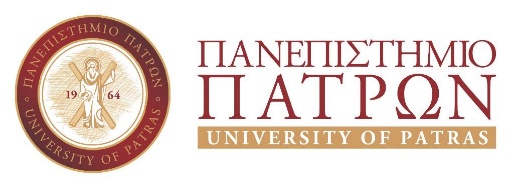 ΤΜΗΜΑ ΑΛΙΕΙΑΣ ΚΑΙ ΥΔΑΤΟΚΑΛΛΙΕΡΓΕΙΩΝΝέα  κτήρια  30200, ΜεσολόγγιΒεβαίωση εξέτασης Διπλωματικής ΕργασίαςΒεβαιώνεται η παρουσίαση και εξέταση της διπλωματικής εργασίας με τίτλο: ............................................................................................................................................................................................................Αγγλικός τίτλος:............................................................................................................................................................................................................Φοιτητ..............................................................................................Α.Μ...........................................................Ονοματεπώνυμο εξεταστήΒαθμόςΟλογράφως1.2.3.Ο επιβλέπων ΕκπαιδευτικόςΤα μέλη(ονοματεπώνυμο)υπογραφή1. (ονοματεπώνυμο)υπογραφή(ονοματεπώνυμο)υπογραφή2. (ονοματεπώνυμο)υπογραφή